Warszawa 16.12.2020r.Konspekt pozalekcyjnych zajęć wychowawczych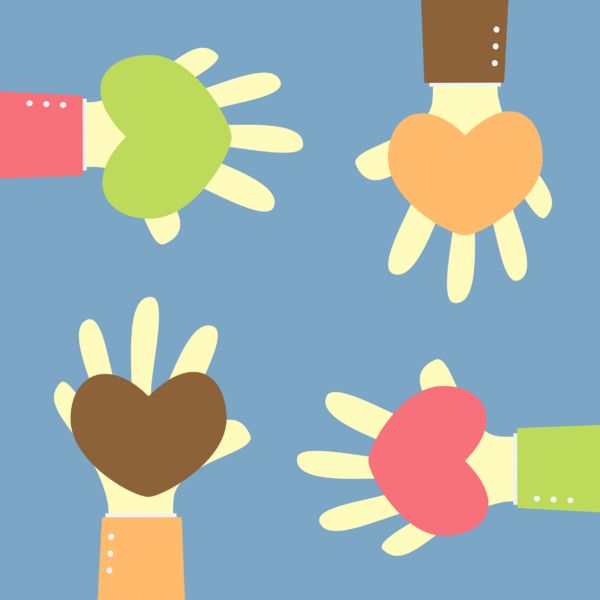 https://www.focusnauka.pl/artykul/dlaczego-warto-pomagac-innym 16.12.2020r.Temat: Zrób coś dobrego dla innych. Łańcuch dobrych życzeńProwadząca: Justyna JanuszkoGrupa : wychowankowie ZSS im. E. Szelburg Zarembiny nr78 Grupa:  starszaMiejsce: Klinika Nefrologii i Nadciśnienia Tętniczego Kompetencje kluczowe:  społeczne i obywatelskie; uczenia się; świadomości i ekspresji kulturalnej;Cele ogólne: - rozwijanie wrażliwości na pielęgnowanie tradycji świątecznych;- kształtowanie postaw wrażliwości na potrzeby innych osób i wdzięczności;- aktywizacja wychowanków;Cele szczegółowe: Wychowanek:- uświadamia sobie, iż święta Bożego Narodzenia to nie tylko czas otrzymywania prezentów ale także obdarowywania innych;- poznaje radość i satysfakcje z obdarowywania innych dobrym słowem, życzeniem czy komplementem;- poznaje znaczenie pracy wolontariusza;- tworzy wspólnie z rodziną lub kolegami z oddziału łańcuch dobrych życzeń i ozdabia nim choinkę albo salę szpitalną;- przekierowuję uwagę z zabiegów leczniczych na budowanie świątecznej  i życzliwej atmosfery na oddziale;Podająca: pogadankaProblemowa: burza mózgówEksponująca: pokaz, ekspozycjaFormy pracy:Grupowa i indywidualna;Materiały dydaktyczne: kolorowy papier, nożyczki i klej, coś do pisania; karty pracyPrzebieg zajęć:Wprowadzająca karta pracy  na temat pomagania innym.Prowadzący puszcza muzykę relaksującą i rozdaje dzieciom karty pracy, które wymagają czasu i refleksji na temat pomagania i otrzymywania pomocy.Muzyka: https://www.youtube.com/watch?v=UEWkptDfE48Karta pracy pt. Dlaczego pomagamy?Prezentacja filmiku krótkometrażowego: https://youtu.be/ovj5dzMxzmc i rozmowa na temat pokazanego materiału.Burza mózgów na temat: Kto to jest wolontariusz? Doświadczeń dzieci etc. Pokaz filmiku:      https://www.youtube.com/watch?v=QQ6FCEpXBtAZaproszenie do bycia wolontariuszem dobrych słów i życzeń na oddziale. Prowadzący proponuje wychowankowi różne aktywności, które mogą być pomocne w tworzeniu pozytywnej atmosfery na oddziale wśród dzieci i dorosłych:- zaproś kolegę/ koleżankę do gry lub wykonania pracy plastycznej- zrób świąteczną ozdobę dla rówieśnika z sali;- to ty dziś zrób coś za mamę, opiekuna albo zaskocz dobrym słowem ciocię pielęgniarkę;- powiedz na głos do kogoś kto się Tobą opiekuje, że jesteś mu wdzięczny za słowo, uśmiech, pomoc…- napisz na kartce coś miłego i zostaw tą karteczkę po cichu w miejscu by trafiła do adresata;- poszukaj w sobie radości z jakiegokolwiek powodu i podziel się bliskim, którzy się o Ciebie martwią;-życz miłego dnia osobom z którymi rozmawiasz;- jeśli masz taką możliwość przejdź się do rówieśników z innej sali i może jest ktoś kto przyszedł na oddział kilka dni temu i nie ma kontaktu z innymi, porozmawiaj  z nim chociaż chwilę, zapytaj skąd jest, czy jest na oddziale pierwszy raz, przedstaw się i zaproś by przyszedł Cię odwiedzić (jeśli jest to możliwe);- pochwal dziś jedzenie, które otrzymujesz każdego dnia;- powiedz komuś, że wygląda super;- zachwyć się czymś i wypowiedź to głośno by właściciel to usłyszał;- zaproś do aktywności robienia łańcucha życzeń osoby z sali i ciocie pielęgniarki;- wymyśl swój sposób ….. 6. Tworzenie łańcucha dobrych życzeń.Karta pracy pt. „Łańcuch dobrych życzeń”.